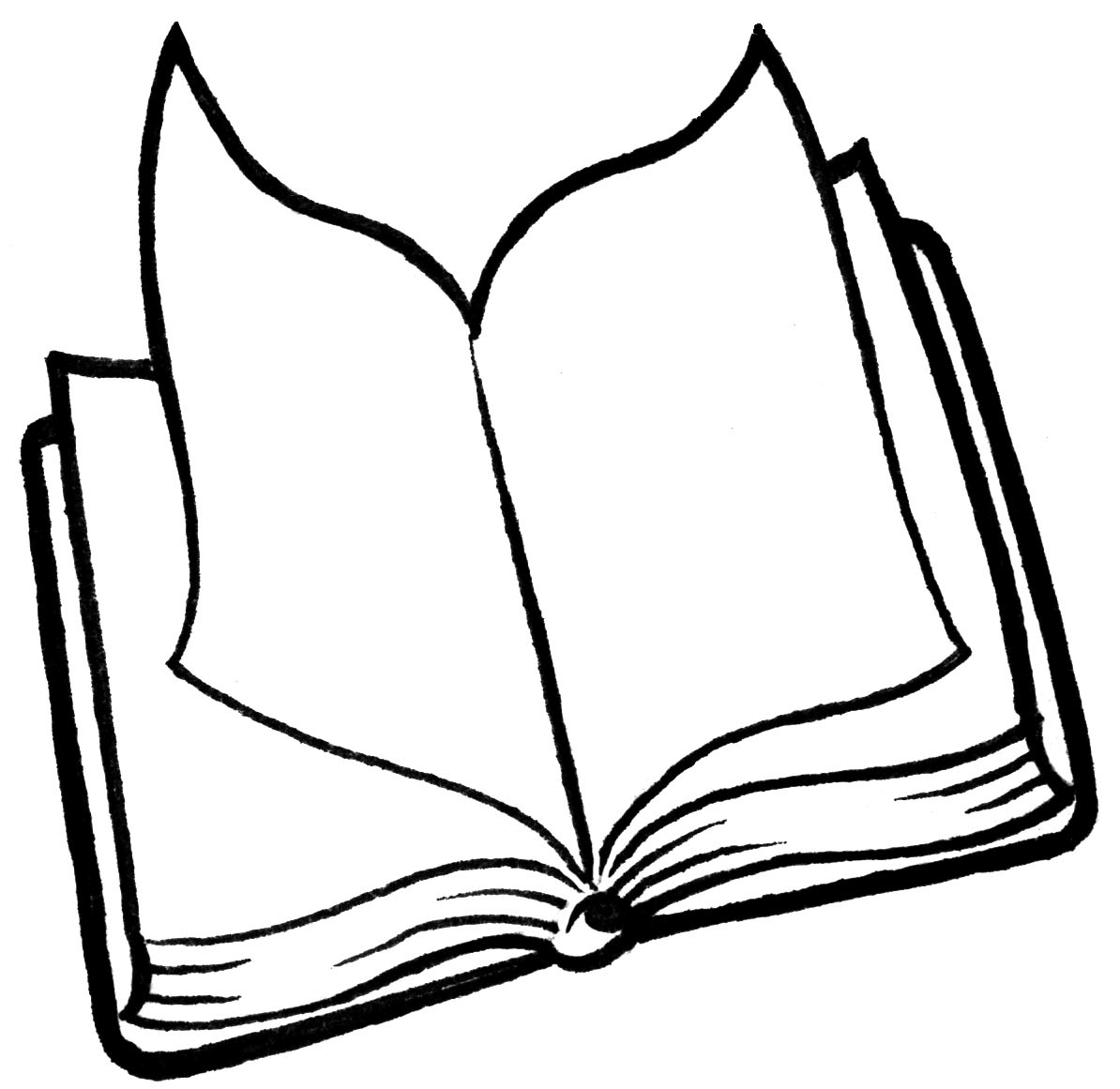 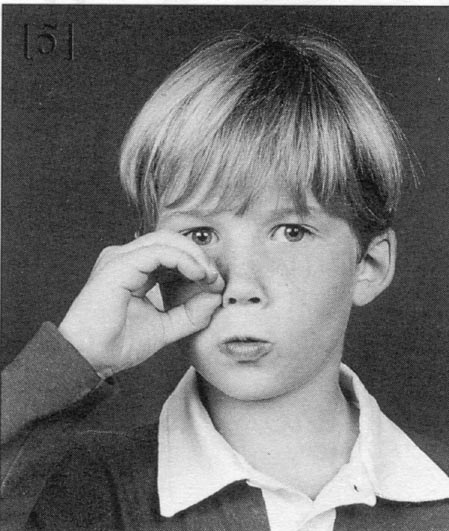 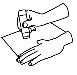 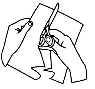 	  Découpe les syllabes. 	Colle - les pour former le mot correspondant à l’image. 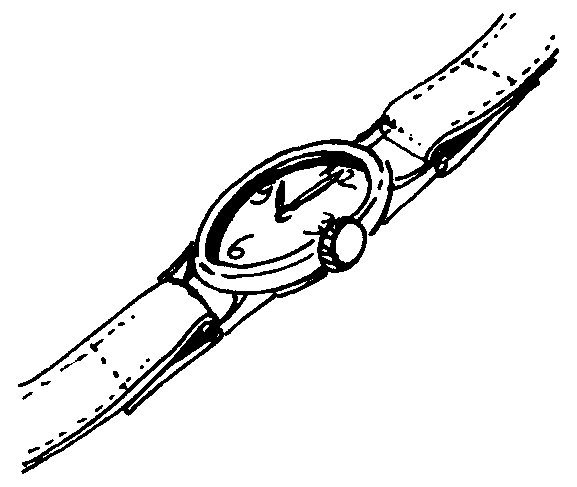 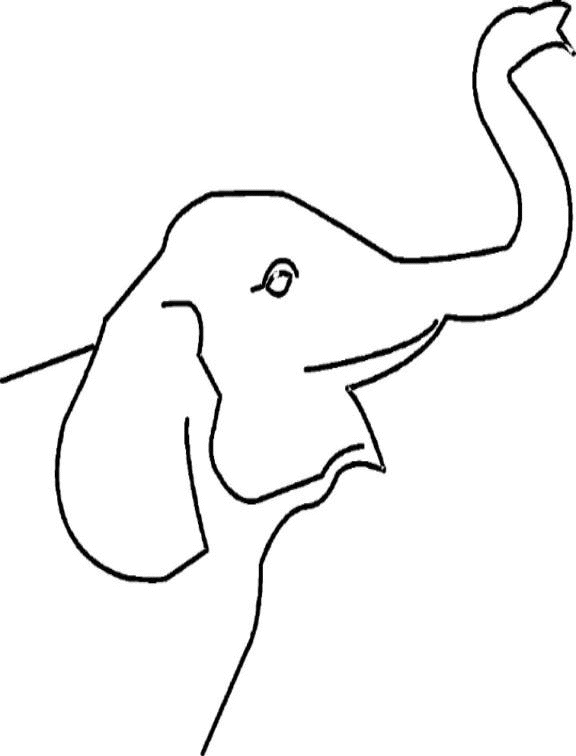 	  Découpe les syllabes. 	Colle - les pour former le mot correspondant à l’image. 